Position SummarySpecific Duties and ResponsibilitiesRepair and Maintain All PlantRepair/Maintain Minor Plant and Workshop Equipment (use of PPE-boots/overalls, etc)Repair/Maintain Light Vehicles/Trucks/heavy Earth Moving VehiclesFabricate and WeldMaintain 2-Way RadiosMonitor Condition of Machines and VehiclesCarry out Miscellaneous Workshop TasksPerform Clerical DutiesPlan Work ScheduleProcurement of SuppliesRecord DataArrange for Specialised RepairsMaintain StoresSupervise Workshop Mechanics, Apprentices and TraineesAllocate DutiesMonitor Staff PerformanceTrainingParticipate in Recruitment and Selection ActivitiesMaintain/Operate Specialised EquipmentSet Time ClocksOperate and Maintain Tools and Equipment Operate and Maintain Welding and Oxy EquipmentOperate and Maintain Machining EquipmentOperate and Maintain Lifting EquipmentOperate and Maintain Air ToolsOperate and Maintain Hand ToolsWorkshop		Ensure that the work areas are maintained		Carry out WHS inspections of the workshop Store		Issure store		Receive deliveriesEmergency ProceduresAnswer an emergency call on the two-way radio and contact the relevant services.Provide on-the-job Training – Mechanics, apprentices and trainees Conduct a workshop / site inductionConfirm the Need for TrainingConfirm Trainee/s has Reached Required Standard of PerformanceCore Duties and ResponsibilitiesFollowing is a list of duties and responsibilities that are required in this position, as well as other positions within the organisation;Processing Customer EnquiriesReceive customer enquiries is a courteous and efficient mannerResearch, assess and respond to customer enquiry within an appropriate timeframeOperate Office EquipmentOperate various office equipment items including photocopier, facsimile machine, heat binder, shredder.Operate telephone equipment for incoming and outgoing calls.Operate Personal Computer in the completion of routine tasks;Utilise personal computer to create, modify and complete documents, using various computer programs.Work Health and Safety ResponsibilitiesManage and contribute to development, implementation and review of Council’s HSESEnsure compliance to the relevant requirements of Council’s WHS Management SystemEnsure WHS issues information is disseminated as requiredEnsure safety systems are implemented to address legislative complianceEnsure relevant risk assessments/controls are identified, developed and implementedEnsure adherence to developed SWMS/RA and SOP’sDevelop site specific SWMS/RA where identified and requiredEnsure staff, contractors, visitors have completed relevant inductions (workgroup and site specific)Provide necessary instruction, training, information and supervision to enable works undertaken to be carried out safelyEnsure relevant competencies and licenses are held by staff undertaking workEnsure that all equipment purchased meets Council’s WHS requirementsConduct ongoing risk identification proceduresEnsure non compliances are rectified and auctioned accordinglyEnsure all hazards, near misses, incidents and injuries are reported as per Council requirementsAdvise immediate/relevant supervisor of any hazard or risk outside area of control or delegationAssist in the investigation of all injuries and incidentsRemedial and corrective actions are implemented to prevent reoccurrenceParticipate in incident and injury review, corrective actions and close outsEnsure the safe and correct use/application of plant, equipment and PPEEnsure relevant sections of Council’s Contractor Management Procedure are adhered toCommitment to Council’s Injury Management ProcedureEnsure that relevant staff are consulted with regards to changes to premises, plant, equipment, work process that may impact on safetyMaintain good site housekeeping for worksiteEnsure traffic and pedestrian controls are implementedImplement disciplinary actions for breaches in accordance with relevant AwardManage and contribute to development, implementation and review of Council's WHS Management SystemEnsure that all equipment purchased meets Council's WHS requirementsParticipate in incident and injury review, corrective actions and close outsEnsure WHS issues information is disseminated as requiredRecordkeeping ResponsibilitiesThe incumbent is to undertake responsible and accountable practices for keeping full and accurate records and information for all corporate activities and decisionsPrioritise and complete allocated Recordkeeping activities Supervisory ResponsibilitiesMechanics, apprentices, contractors and traineesSignaturesI agree to the requirements of this Position Description._________________________	____________	Employee				Date_________________________	____________Supervisor				Date_________________________	____________Manager				DateSelection CriteriaEssentialFormal qualifications in Automotive Engineering , Heavy Vehicle Mechanics, Plant Mechanics or Motor Mechanics Class HR Drivers LicenceMinimum 5 years working experience in the heavy vehicle or plant repair industryCommitment to Work Health and SafetyDemonstrated commitment to the principals of honesty and integrityDesirable	HC driver’s licence	Forklift ticket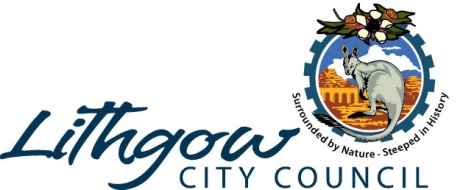 Position DescriptionPosition DescriptionPosition TitleLeading Hand MechanicLeading Hand MechanicDivisionOperationsOperationsSectionPlant Depot & StoresPlant Depot & StoresReports toPlant SupervisorPlant SupervisorCurrent StatusFull TimeFull TimeBand/Level2/12/1Grade10Step Entry – Step 4 Entry – Step 4 Last ReviewedConditions of EmploymentThe employee will work within conditions detailed within the Local Government (State) Award (2010) and the Council Policies/Systems including, but not restricted to:*	Council's Salary Administration System*	Council's Code of Conduct*	Equal Employment Opportunity*	Equity & Access to Training*	Performance AppraisalThe employee will work within conditions detailed within the Local Government (State) Award (2010) and the Council Policies/Systems including, but not restricted to:*	Council's Salary Administration System*	Council's Code of Conduct*	Equal Employment Opportunity*	Equity & Access to Training*	Performance AppraisalWork Health and Safety (WHS)The employee who occupies this position must abide by Council’s WHS policies and procedures as described in Council’s WHS Manual. The employee must participate in the completion of relevant WHS/Risk documentation and take all reasonable and practicable steps for their own health and safety and of others affected by their actions at work.The employee who occupies this position must abide by Council’s WHS policies and procedures as described in Council’s WHS Manual. The employee must participate in the completion of relevant WHS/Risk documentation and take all reasonable and practicable steps for their own health and safety and of others affected by their actions at work.